Working with the text: A video shoot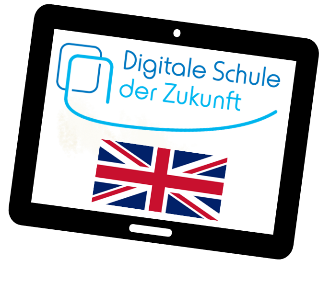 [Kurze Einleitung und Kontextualisierung sowie Nennung des Arbeitsauftrags] Please follow these steps:Have fun and get creative!Step 1: Planning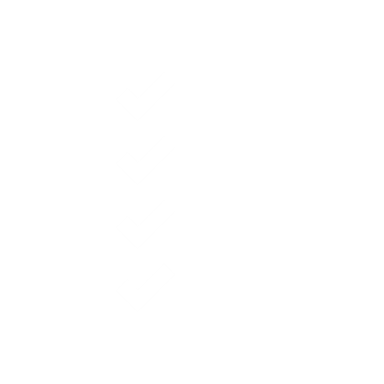 Get together in your group and make a plan for your video.Think about the following questions:Who should be part of the video?How do you want to present your information? How many scenes do you want to shoot?Step 2: Writing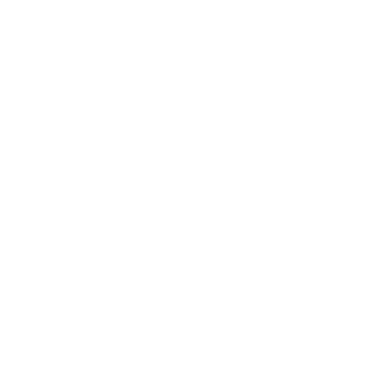 Make up the dialogue(s) for your video. Write down the full dialogue.Your video must answer the following questions: [Leitfragen ergänzen]………………………………………………………………………………………………………..………………………………………………………………………………………………………..………………………………………………………………………………………………………..………………………………………………………………………………………………………..………………………………………………………………………………………………………..Also, come up with at least three questions of your own!Use the information from the [Textquelle angeben]. When there is no information in the text, you can get creative and come up with your own ideas.Step 3: Practicing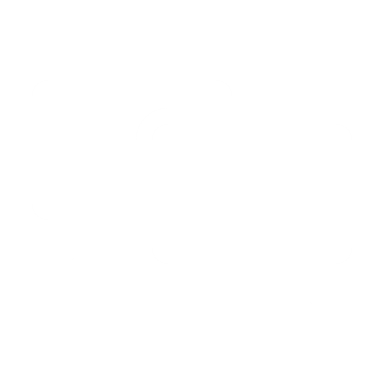 Decide which group member takes on which role in the video and practice the dialogue(s). Speak loud and clear.Do not talk too fast.Step 4: Shooting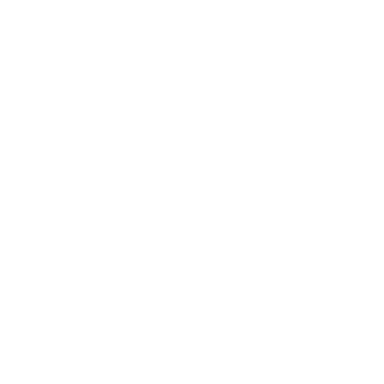 Shoot the video in the set that you find in [Raum angeben]. There are also props that you can use. Of course, you can also bring your own props. Keep in mind the checklist for your video shoot! 